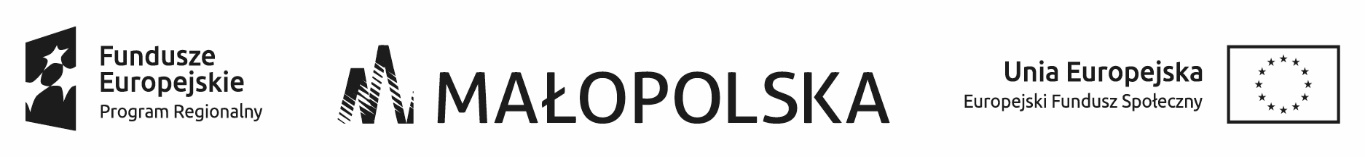 Olkusz, dnia 1.04.2021ZAPYTANIE OFERTOWE NR  47D/2021/OLKUSZna dostawę/sprzedaż środków ochrony osobistej (rękawice nitrylowe)w ramach  projektu pod tytułem „Dzienny Dom Opieki Medycznej „ZACISZE” w ramach Regionalnego Programu Operacyjnego Województwa Małopolskiego 2014 – 2020, Oś Priorytetowa 9. Region spójny społecznie, Działanie 9.2.  Poddziałanie 9.2.1. z Europejskiego Funduszu Społecznego. Nr projektu: RPMP.09.02.01-12-0013/18Zakład Pielęgnacyjno – Opiekuńczy ”Zacisze” Pielęgniarki i Położne Ewa Stanek, Bożena Mitka Spółka Partnerska  zaprasza do przedstawienia oferty cenowej w postępowaniu o udzielenie zamówienia publicznego, do którego nie stosuje się ustawy z dnia 29.01.2004 r. Prawo zamówień publicznych (tj. Dz. U z 2019 r. poz.  2019 z póź.zm.)1. DANE ZAMAWIAJĄCEGO Zakład Pielęgnacyjno-Opiekuńczy „Zacisze” Pielęgniarki i Położne Ewa Stanek, Bożena MitkaSpółka Partnerska(zwana dalej Beneficjentem lub Zamawiającym) 32-300 Olkusz, Zimnodół 51 tel.: 32 6427314, faks: 32 6427314 Internet:  www.zacisze.olkusz.plGodziny urzędowania: od poniedziałku do piątku w godzinach 7.00 – 15.002. OPIS PRZEDMIOTU ZAMÓWIENIA 1. Przedmiotem zamówienia jest dostawa/sprzedaż do DDOM Zacisze, ul. Kazimierza Wielkiego 86 w Olkuszu środków ochrony osobistej (rękawice nitrylowe) przeznaczonych do realizacji  projektu pod tytułem „Dzienny Dom Opieki Medycznej ZACISZE”.2. Szczegółowy opis przedmiotu zamówienia stanowi Załączniki  Nr 1  do Zapytania ofertowego.Kod i nazwa według Wspólnego Słownika Zamówień CPV: 18424000-7 Rękawice18424300-0 Rękawice jednorazowe18000000-9 Odzież, obuwie, artykuły bagażowe i dodatki3. Zamówienia uzupełniające: nie3. TERMIN WYKONANIA ZAMÓWIENIAod 15.04.2021 do 14.05.20214. WARUNKI UDZIAŁU W POSTĘPOWANIU ORAZ OPIS SPOSOBU DOKONYWANIA OCENY ICH SPEŁNIENIANie ustanowiono warunków udziału. Nie ustalono sposobu dokonywania oceny warunków spełniania udziału w postępowaniu.5. INFORMACJE NA TEMAT ZAKRESU WYKLUCZENIA 1. W celu uniknięcia konfliktu interesów zamówienia publiczne, z wyjątkiem zamówień sektorowych, udzielane przez Beneficjenta nie będącego podmiotem zobowiązanym do stosowania ustawy PZP zgodnie z art. 3 ustawy PZP, nie mogą być udzielane podmiotom powiązanym z nim osobowo lub kapitałowo. Przez powiązania kapitałowe lub osobowe rozumie się wzajemne powiązania między Beneficjentem lub osobami upoważnionymi do zaciągania zobowiązań w imieniu Beneficjenta lub osobami wykonującymi w imieniu Beneficjenta czynności związane z przygotowaniem i przeprowadzeniem procedury wyboru wykonawcy a Wykonawcą, polegające w szczególności na: uczestniczeniu w spółce jako wspólnik spółki cywilnej lub spółki osobowej,posiadaniu co najmniej 10 % udziałów lub akcji, pełnieniu funkcji członka organu nadzorczego lub zarządzającego, prokurenta, pełnomocnika,  pozostawaniu w związku małżeńskim, w stosunku pokrewieństwa lub powinowactwa w linii prostej, pokrewieństwa lub powinowactwa w linii bocznej do drugiego stopnia lub w stosunku przysposobienia, opieki lub kurateli,pozostawanie z Wykonawcą w takim stosunku prawnym lub faktycznym, że może to budzić wątpliwości. 2. W celu wykazania braku powiązań kapitałowych lub osobowych Zamawiający żąda złożenia Oświadczenia o braku powiązań kapitałowych lub osobowych, według wzoru stanowiącego Załącznik Nr  4 do Zapytania ofertowego. 6. KRYTERIA OCENY OFERT WRAZ Z INFORMACJĄ O WAGACH PUNKTOWYCH I PROCENTOWYCH DANEGO KRYTERIUM OCENY OFERTY A TAKŻE OPIS SPOSOBU PRZYZNAWANIA PUNKTACJI ZA SPEŁNIENIE DANEGO KRYTERIUM OCENY OFERT1. Zamawiający dokona oceny ofert i wyboru najkorzystniejszej oferty, jedynie spośród ofert uznanych za ważne, które nie zostaną odrzucone i spełniają wymogi formalne określone w pkt. 10.2.  Przy wyborze oferty Zamawiający kierować się będzie następującymi kryteriami: cena 	brutto	(C)		 - ranga procentowa 80 %,termin realizacji       (T)       - ranga procentowa 20 %.      3. Punkty oferty zostaną  zsumowane wg wzoru:                                        Sof = Cof + Tof gdzie:Sof 	- suma punktów badanej oferty,Cof 	- ilość punktów uzyskanych za kryterium „cena”,Tof           - ilość punktów uzyskanych za kryterium „termin realizacji przedmiotu zamówienia”,4. W kryterium cena punkty zostaną obliczone według następującego wzoru:                             C of = (C min/C b ) x 80 pkt. gdzie: Cof         –  ocena punktowa oferty w kryterium cena, C min   –  najniższa cena brutto (ogólna wartość zamówienia) spośród ważnych i nieodrzuconych ofert, C b        –   cena brutto oferty badanej. Obliczenia będą dokonywane w zaokrągleniu do dwóch miejsc po przecinku. 5. W kryterium termin realizacji przedmiotu zamówienia punkty zostaną przyznane w następujący sposób:6. Wynik. za najkorzystniejszą ofertę zostanie uznana oferta, która uzyska najwyższą ilość punktów,pozostałe oferty zostaną sklasyfikowane zgodnie z ilością uzyskanych punktów,jeżeli  dwie lub więcej ofert przedstawia taki sam bilans ceny i pozostałych kryteriów oceny ofert, Zamawiający spośród tych ofert wybiera ofertę z niższą ceną.Jeżeli po zastosowaniu powyższego kryterium nadal nie będzie możliwy wybór najkorzystniejszej oferty, zastosowane zostaną ostateczne negocjacje cenowe, w których wezmą udział wystawcy ofert.W przypadku konieczności przeprowadzenia negocjacji cenowych odbędą się one w dniu 14  kwiecień 2021 o godzinie 14.007. OPIS SPOSOBU OBLICZANIA CENY OFERT  1. Cena oferty będzie obliczona jako całkowita cena brutto (z obowiązującym podatkiem od towarów i usług VAT). 2. Cena oferty powinna być obliczona jako suma odpowiednich cen jednostkowych brutto (z dokładnością do pełnych groszy, tj. dwóch miejsc po przecinku)  przedmiotu zamówienia.  3. Cena oferty będzie uwzględniać wszystkie zobowiązania i koszty związane z wykonaniem przedmiotu zamówienia, zgodnie z wymaganiami określonymi w Szczegółowym opisie przedmiotu zamówienia, stanowiącym Załącznik Nr 1 do Zapytania ofertowego. 4. Ewentualne zniżki, upusty, rabaty itp. muszą być zawarte w cenie oferty. 5. Cena oferty będzie wyrażona cyfrowo, z dokładnością do dwóch miejsc po przecinku (brutto). 6. Cena oferty będzie określona wyłącznie w złotych polskich. Rozliczenia między Zamawiającym a Wykonawcą będą prowadzone wyłącznie w walucie polskiej. 8. ZMIANA TREŚCI ZAPYTANIA OFERTOWEGO 1. W uzasadnionych przypadkach Zamawiający ma prawo do zmiany treści Zapytania ofertowego. 2. Zmiana treści Zapytania ofertowego zostanie niezwłocznie zamieszczona na stronach internetowych http://ddom.zacisze.olkusz.pl/category/zapytania-ofertowe/ oraz www.bazakonkurencyjnosci.gov.pl i będzie wiążąca dla Wykonawców. 9. WYJAŚNIENIA TREŚCI ZAPYTANIA OFERTOWEGO 1. Zamawiający udzieli wyjaśnień pod warunkiem, że Wykonawca zwróci się o wyjaśnienie treści Zapytania OFERTOWEGO NIE PÓŹNIEJ NIŻ DO POŁOWY TERMINU SKŁADANIA OFERT określonego w punkcie 11.1, w jednej z form, o których mowa w punkcie 12.1. 2. Treść zapytań wraz z wyjaśnieniami treści Zapytania ofertowego zostanie zamieszczona na stronie internetowej http://ddom.zacisze.olkusz.pl/category/zapytania-ofertowe/oraz  www.bazakonkurencyjnosci.gov.pl 10. OPIS SPOSOBU PRZYGOTOWANIA OFERT 1. Wykonawcy zobowiązani są zapoznać się dokładnie z informacjami zawartymi w Zapytaniu ofertowym i przygotować ofertę zgodnie z wymaganiami określonymi w tym dokumencie. 2. Zamawiający NIE DOPUSZCZA SKŁADANIA OFERT CZĘŚCIOWYCH.3. Wykonawca może złożyć tylko jedną ofertę, która powinna obejmować całość zamówienia.  4. Oferta powinna być napisana w języku polskim.5. Załączniki do oferty stanowią jej integralną część.6. Ewentualne poprawki w tekście oferty muszą być naniesione w czytelny sposób i parafowane przez osobę/ osoby upoważnione do reprezentowania Wykonawcy. 7. Oferta powinna być podpisana przez osobę/osoby upoważnione do reprezentowania Wykonawcy. 8. Na ofertę składają się następujące dokumenty: wypełniony formularz ofertowy - Załącznik Nr 2 do Zapytania ofertowego,oświadczenie o braku powiązań kapitałowych lub osobowych - Załącznik Nr 4 do Zapytania ofertowego,aktualny wydruk z właściwego rejestru lub z centralnej ewidencji i informacji o działalności gospodarczej,  jeżeli odrębne przepisy wymagają wpisu do rejestru lub ewidencji działalności gospodarczej RP. Oświadczenie o wyrażeniu zgody na przetwarzanie danych osobowych(Załącznik Nr 6 do Zapytania ofertowego).Ogólna klauzula informacyjna (Zał. 7 do Zapytania ofertowego)9. Wykonawca może wprowadzić zmiany w złożonej ofercie, pod warunkiem, że uczyni to przed upływem terminu składania ofert. W takim przypadku Wykonawca powinien dodatkowo umieścić informację „ZMIANA OFERTY”.10. Koszty opracowania i dostarczenia oferty obciążają wyłącznie Oferenta. 11. Oferty po złożeniu i wyborze oferty najkorzystniejszej nie będą zwracane Oferentom. 11. TERMIN, DO KTÓREGO NALEŻY SKŁADAĆ OFERTY1. Ofertę należy złożyć w terminie do 13 kwiecień 2021r.2. Ofertę należy złożyć w jednej z form, o których mowa w punkcie 12.1. 3. Oferent otrzyma pisemne potwierdzenie złożenia oferty,  zgodnie z  wzorem stanowiącym Załącznik Nr 5 do Zapytania ofertowego w przypadku osobistego złożenia oferty. 12. SPOSÓB POROZUMIEWANIA SIĘ STRON  Oferty oraz innego rodzaju korespondencje można składać poprzez Bazę Konkurencyjności oraz poza Bazą Konkurencyjności tj.:1. OFERTY oraz innego rodzaju KORESPONDENCJĘ (np. oświadczenia, wnioski, zawiadomienia oraz informacje) należy przekazywać do Zamawiającego w jednej z poniższych form: drogą elektroniczną (skany dokumentów) na adres: ddom@zacisze.olkusz.plpisemnie (pocztą, kurierem lub osobiście) do siedziby Zamawiającego na adres: Zakład Pielęgnacyjno - Opiekuńczy „Zacisze”  Zimnodół 51 32-300 Olkusz,  oferty składane kurierem lub osobiście do biura, czynne od poniedziałku do piątku w godz. 7.00 – 14.00, w zamkniętej, opieczętowanej pieczątką firmową Wykonawcy, kopercie z napisem:„Oferta na dostawę/ sprzedaż środków ochrony osobistej (rękawice  nitrylowe)dla DDOM ZACISZE ul. Kazimierza Wielkiego 86, Olkusz, w ramach  projektu pod tytułem „Dzienny Dom Opieki Medycznej „ZACISZE”  Nr postępowania 47D/2021/OLKUSZ2. Wszelkiego rodzaju korespondencji ani ofert nie należy przekazywać na służbowe adresy e-mail Zamawiającego  oraz pracowników Zamawiającego.3. Zamawiający zastrzega możliwość wzywania Wykonawców do wyjaśnień oraz uzupełnień, co do treści oferty, jak i dokumentów.13. OTWARCIE OFERT1. Otwarcie ofert jest jawne.2. Otwarcie ofert nastąpi w dniu 14 kwiecień 2021 o godz. 9:00 w siedzibie Zamawiającego, w Zimnodole 51, biuro p1.3. W  czynności otwarcia ofert mogą wziąć udział wszyscy  Oferenci, którzy złożyli oferty.   4. Bezpośrednio przed otwarciem ofert Zamawiający poda zebranym Oferentom kwotę, jaką zamierza przeznaczyć na sfinansowanie zamówienia. Po otwarciu każdej z ofert zostaną podane do wiadomości zebranym informacje o Oferentach, którzy złożyli oferty i zaoferowanych przez nich cenach zamieszczonych w formularzach ofertowych.14. ZAMAWIAJĄCY NIE UWZGLĘDNI OFERT 1. Wykonawców, którzy złożą więcej niż jedną ofertę w prowadzonym postępowaniu. 2. Nieodpowiadających warunkom postępowania określonym w Zapytaniu ofertowym.3. Złożonych po terminie określonym w pkt. 11.1.15. WYNIK POSTĘPOWANIA 1. O wyborze najkorzystniejszej oferty Zamawiający zawiadomi Oferentów za pośrednictwem korespondencji mailowej oraz za pośrednictwem strony internetowej Zamawiającego http://ddom.zacisze.olkusz.pl/category/zapytania-ofertowe/ , a także powszechnie dostępnej strony internetowej www.bazakonkurencyjnosci.gov.pl, podając nazwę (firmę) i adres Wykonawcy, którego ofertę wybrano, i uzasadnienie jej wyboru, a także nazwy (firmy) i adresy Wykonawców, którzy złożyli oferty, wraz ze streszczeniem oceny i porównania złożonych ofert zawierającym punktację, oraz o ofertach, które zostały odrzucone. 2. Na wniosek Oferenta, który złożył ofertę, Zamawiający w terminie uzgodnionym z Oferentem, udostępnienia wnioskodawcy protokół postępowania o udzielenie zamówienia publicznego.16. ZAWARCIE UMOWY O ZAMÓWIENIE PUBLICZNE 1. Po przeprowadzeniu procedury określonej w  Zapytaniu ofertowym i podjęciu przez Zamawiającego decyzji o zawarciu umowy, Zamawiający poinformuje wybranego Wykonawcę o terminie i miejscu podpisania umowy.2. Ogólne i szczegółowe warunki umowy, które uwzględniane będą w przyszłej umowie zawartej z  Wykonawcą wybranym w wyniku niniejszego postępowania, zostały zamieszczone w  Istotnych postanowieniach umowy stanowiących Załącznik Nr 3 do Zapytania ofertowego.3. W Istotnych postanowieniach umowy określono możliwości dokonywania zmian w umowie i warunki tych zmian. 4. Jeżeli Wykonawca, którego oferta została wybrana jako najkorzystniejsza, uchyla się od zawarcia umowy, Zamawiający może wybrać ofertę najkorzystniejszą spośród pozostałych ofert. 17. ZABEZPIECZENIE NALEŻYTEGO WYKONANIA UMOWY Zamawiający nie wymaga zabezpieczenia należytego wykonania umowy. 18. OSOBY DO KONTAKTÓW ZE STRONY ZAMAWIAJĄCEGO1. w zakresie merytorycznym (sprawy dotyczące przedmiotu zamówienia): Bożena Mitka pocztą elektroniczną na adres: ddom@zacisze.olkusz.pl lub telefonicznie pod nr tel. 606 114 9012. w zakresie formalnym (sprawy dotyczące procedury):  Bożena Mitka pocztą elektroniczną na adres: ddom@zacisze.olkusz.pl lub telefonicznie pod nr tel. 606 114 90119. INFORMACJE DODATKOWE 1. Zapytanie ofertowe podlega opublikowaniu na stronie internetowej  Zamawiającego http://ddom.zacisze.olkusz.pl/category/zapytania-ofertowe/, a także na powszechnie dostępnej stronie internetowej www.bazakonkurencyjnosci.gov.pl 2. Złożenie Zapytania ofertowego, jak też otrzymanie w jego wyniku oferty nie jest równoznaczne z udzieleniem zamówienia przez Zamawiającego (nie rodzi skutków w postaci zawarcia umowy). 3. Oferty Wykonawców uzyskane w odpowiedzi na Zapytanie ofertowe mogą stanowić podstawę do udzielenia zamówienia albo być podstawą do dalszych negocjacji. 4. Przebieg  postępowania zostanie udokumentowany w protokole  postępowania  o udzielenie zamówienia publicznego.5. Zamawiający zastrzega  sobie prawo do nie wybrania żadnej oferty bez podania przyczyny.6. Z tytułu nie  wybrania oferty Oferentowi nie przysługuje  żadne roszczenie przeciwko Zamawiającemu.20. ZAŁĄCZNIKI DO ZAPYTANIA OFERTOWEGO 1. Szczegółowy opis przedmiotu zamówienia (Załączniki  Nr 1  do Zapytania ofertowego). 2. Formularz ofertowy (Załącznik Nr 2 do Zapytania ofertowego). 3. Istotne postanowienia umowy - wzór umowy (Załącznik Nr 3 do Zapytania ofertowego).4. Oświadczenie o braku powiązań kapitałowych lub osobowych (Załącznik Nr 4 do Zapytania ofertowego).5. Wzór potwierdzenia złożenia oferty (Załącznik Nr 5 do Zapytania ofertowego).6. Oświadczenie o wyrażeniu zgody na przetwarzanie danych osobowych (Zał. 6 do Zapytania ofertowego)7. Klauzula informacyjna RODO (Załącznik Nr 7 do Zapytania ofertowego).                                    Z A T W I E R D Z A M                                         BOŻENA MITKAKIEROWNIK PROJEKTUParametry punktowaneParametry punktowaneTermin realizacji przedmiotu zamówienia –do dnia 25 kwiecień 2021r. (włącznie)Tak – 20 pkt.Termin realizacji przedmiotu zamówienia–po dniu 25 kwiecień 2021r. Tak –0 pkt.